ul. Rejtana 53, 35-326 Rzeszów, tel. (17) 8500678, fax (17) 8500677, e-mail;posd@posd.pl NIP: 8133482752, REGON: 180180672, KRS: 0000268134 Sąd Rejonowy w Rzeszowie  FORMULARZ ZGŁOSZENIOWY Po otrzymaniu potwierdzenia uczestnictwa w szkoleniu zobowiązujemy się do zapłaty należności  w kwocie …………… .przed rozpoczęciem szkolenia na konto: 19 8642 1126 2012 1120 7074 0001 Szkolenia są zwolnione z podatku VAT (cena netto = cenna brutto, VAT – zw.) Cena obejmuje: proces szkolenia, materiały szkoleniowe, zaświadczenie ukończenia, opcjonalnie ciepły posiłek  i serwis kawowy 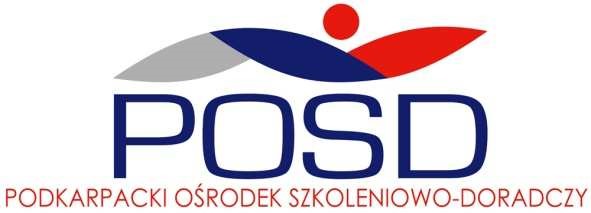 Pytania dotyczące organizacji i przebiegu szkolenia prosimy przesyłać mailem: biuro@posd.pl lub telefonicznie (017) 8500678 Uwagi: Wypełnienie i przesłanie niniejszego formularza jest warunkiem uczestnictwa w szkoleniu i podstawą do wystawienia faktury bez podpisu odbiorcy. Prosimy o przesłanie zgłoszenia faksem na numer (017) 8500677 lub mailem biuro@posd.pl. W przypadku rezygnacji z uczestnictwa w szkoleniu uprzejmie prosimy o powiadomienie nie później niż 3 dni przed planowanym terminem szkolenia.  W przypadku wycofania zgłoszenia w terminie: o 	powyżej 3 dni przed rozpoczęciem szkolenia przysługuje zwrot dokonanej wpłaty w całości, o 	poniżej 3 dni przed rozpoczęciem szkolenia potrącone zostanie 30% ceny szkolenia, o 	w przeddzień lub w dniu szkolenia nie przysługuje prawo do zwrotu opłaty za szkolenie. Organizator szkolenia ma prawo do odwołania szkolenia w przypadku zbyt małej liczby uczestników na dany termin szkolenia. W przypadku gdyby przedsięwzięcie nie odbyło się z winy organizatora – kwota wpłacona za szkolenie zostanie zwrócona w ciągu 7 dni.  Organizator zastrzega sobie prawo dokonania niewielkich zmian w szczegółowym programie szkolenia. Stosowanie do art. 6 pkt.1 lit. a,  Rozporządzenia Parlamentu Europejskiego i Rady (UE) 2016/679 z dnia 27 kwietnia 2016 r. w sprawie ochrony osób fizycznych w związku z przetwarzaniem danych osobowych i w sprawie swobodnego przepływu takich danych oraz uchylenia dyrektywy 95/46/WE (ogólne rozporządzenie o ochronie danych) wyrażam zgodę na przetwarzanie przez POSD Sp. z o.o. z siedzibą w Rzeszowie, ul. Rejtana 53, moich danych osobowych  dla potrzeb procesu realizacji zgłoszenia i przebiegu szkoleń.* Niepotrzebne skreślić SZKOLENIE SZKOLENIE  Nazwa szkolenia:    Termin:    Liczba zgłaszanych osób: UCZESTNICY Lp. Imię i nazwisko Stanowisko Telefon kontaktowy Adres e-mail 1 2 3 4 5 DANE DO FAKTURY DANE DO FAKTURY Nazwa firmy Adres Telefon, Fax NIP (pieczątka firmowa) Miejscowość, data (pieczątka firmowa) Czytelny podpis upoważnionej osoby: 